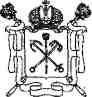 ПРАВИТЕЛЬСТВО САНКТ-ПЕТЕРБУРГА   КОМИТЕТ ПО ОБРАЗОВАНИЮ
Государственное бюджетное общеобразовательное учреждение средняя общеобразовательная школа № 269 Кировского района Санкт-Петербурга(ГБОУ СОШ № 269 Кировского района Санкт-Петербурга)Рабочая программаучебного предмета «Окружающий природный мир»4  КЛАСС(программа адаптирована для учащихся с расстройством аутистического спектра)Вариант 8.4УЧИТЕЛЬ: Елисеева Александра МихайловнаСрок реализации программы 1 год Санкт-Петербург2023 - 2024 уч. год.Данная рабочая программа разработана на основе:Федерального государственного образовательного стандарта образования обучающихся с умственной отсталостью (интеллектуальными нарушениями). Адаптированной основной общеобразовательной программы образования обучающихся с умеренной, тяжёлой и глубокой умственной отсталостью (интеллектуальными нарушениями), тяжёлыми и множественными нарушениями развития (вариант 2) ГБОУ СОШ №269 С учётом санитарно-эпидемиологической обстановки рабочая программа может быть реализована в дистанционном формате.ПОЯСНИТЕЛЬНАЯ ЗАПИСКАВажным аспектом обучения детей с расстройством аутистического спектра является расширение представлений об окружающем природном мире. Программный материал по предмету «Окружающий природный мир» рассчитан на формирование у обучающихся представлений о природе, ее многообразии, о взаимосвязи живой, неживой природы и человека. Актуализация   и    закрепление    базовых    знаний    по    программе «Окружающий природный мир» осуществляется благодаря комплексному подходу в обучении детей с РАС. Знания по программе «Окружающий природный мир» необходимо реализовывать на уроках развития речи, математики, чтения, изобразительной деятельности, а также и во время внеурочной деятельности.Рабочая учебная программа предназначена для учащихся 1 доп.- 4 классов для детей с РАС и составлена с учётом возрастных и психологических особенностей развития учащихся, уровня их знаний и умений. Цель программы – формирование представлений о живой и неживой природе, о взаимодействии человека с природой, бережного отношения к природе.Основные задачиУточнение имеющихся у детей представлений о живой и неживой природе,Формирование новых знаний об основных ее элементах,Расширение на основе наблюдений представлений о взаимосвязи живой и неживой природы;Формирование умения наблюдать за природными явлениями, сравнивать их, составлять описания доступным обучающемуся способом;Формирование знаний о природе своего края;Обучение детей бережному отношению к природе.МЕСТО УЧЕБНОГО ПРЕДМЕТА В УЧЕБНОМ ПЛАНЕУчебный предмет «Окружающий природный мир» представлен в предметной области «Окружающий мир» в 1 доп. - 4 классах по 2 часа в неделю.Рабочая программа предмета «Окружающий природный мир» в 1 доп. - 4 классах определена учебным планом ГБОУ СОШ №269  и рассчитана на 33 (в 1х классах) и 34 (во 2х – 4х классах) учебные недели в соответствии с расписанием.1 дополнительный класс – 66 часов в год. 1 основной класс - 66 часов в год.2 класс – 68 часов в год. 3 класс – 68 часов в год. 4 класс – 68 часов в год.ОБЩАЯ ХАРАКТЕРИСТИКА УЧЕБНОГО ПРЕДМЕТАСпецифика обучающихся данной категории дает ограниченную возможность закладывать в программу сведения о сложных явлениях в органическом и неорганическом мире, исходя из вышеизложенного содержание разделов программы базируется на знакомых обучающимся объектах и явлениях природного мира и дает педагогу возможность постепенно углублять сведения, раскрывающие причинные, следственные, временные и другие связи между объектами, явлениями и состояниями природы.Программа построена по концентрическому принципу, с учетом преемственности планирования тем на весь курс обучения. Такой принцип позволяет повторять и закреплять полученные знания в течение года, а далее дополнять их новыми сведениями. Содержание программы предполагает большое количество наблюдений, в связи с этим особое значение придается экскурсиям, позволяющим организовывать наблюдения за явлениями природы и ее живыми и неживыми объектами. Кроме того, на уроках рекомендуется использовать разнообразные наглядные средства обучения: натуральные объекты, муляжи, макеты, гербарии, коллекции, кинофильмы.Ведущими методами обучения являются беседы, рассказы и наблюдения. Формирование представлений у детей должно происходить по принципу «от   частного   к   общему».   Сначала   ребенок   знакомится   с конкретными объектами, например, овощи: их строением, местом, где растут, учится узнавать определенный объект среди нескольких предложенных объектов (кружка, огурец, мяч). Затем ребенок знакомится с разными овощами (помидор, огурец, капуста и пр.), учится их различать, объединять в группы. Ребенок получает представление о значении овощей в природе и жизни человека, о способах их переработки (приготовление салатов, варка, жарка, и пр.). В процессе формирования представлений о неживой природе ребенок получает знания о явлениях природы (снег, дождь, туман и др.), о цикличности в природе – сезонных изменениях (лето, осень, весна, зима), суточных изменениях (утро, день, вечер, ночь), учится устанавливать общие закономерности природных явлений. Ребенок знакомится с разнообразием растительного и животного мира, получает представления о среде обитания животных и растений, учится выделять характерные признаки, объединять в группы по этим признакам, устанавливать связи между ними. Внимание ребенка обращается на связь живой и неживой природы: растения и животные приспосабливаются к изменяющимся условиям среды, ветер переносит семена растений и др. Наблюдая за трудом взрослых по уходу за домашними животными и растениями, ребенок учится выполнять доступные действия: посадка, полив, уход за растениями, кормление аквариумных рыбок, животных и др. Особое внимание уделяется воспитанию любви к природе, бережному и гуманному отношению к ней.Программа представлена следующими разделами: «Объекты неживой природы», «Растительный мир», «Животный мир», «Временные представления». Разделы программы призваны обеспечить учащихся знаниями, раскрывающими взаимосвязь и единство всех элементов природы в их непрерывном изменении и развитии.ПЛАНИРУЕМЫЕ РЕЗУЛЬТАТЫ ОСВОЕНИЯ УЧЕБНОГО ПРЕДМЕТАЛичностные и предметные результаты ;Физические характеристики персональной идентификации:определяет свои внешние данные (цвет глаз, волос, рост и т.д.);определяет состояние своего здоровья;Гендерная идентичность- определяет свою половую принадлежность (без обоснования);Возрастная идентификацияопределяет свою возрастную группу (ребенок, подросток, юноша);проявляет уважение к людям старшего возраста.«Уверенность в себе»осознает, что может, а что ему пока не удается;«Чувства, желания, взгляды»понимает эмоциональные состояния других людей;понимает язык эмоций (позы, мимика, жесты и т.д.);проявляет собственные чувства;«Социальные навыки»умеет устанавливать и поддерживать контакты;умеет кооперироваться и сотрудничать;избегает конфликтных ситуаций;пользуется	речевыми	и	жестовыми	формами	взаимодействия	для установления контактов, разрешения конфликтов;использует элементарные формы речевого этикета;принимает доброжелательные шутки в свой адрес;охотно участвует в совместной деятельности (сюжетно-ролевых играх, инсценировках, хоровом пении, танцах и др., в создании совместных панно, рисунков, аппликаций, конструкций и поделок и т. п.);Мотивационно – личностный блокиспытывает потребность в новых знаниях (на начальном уровне)стремится помогать окружающимБиологический уровеньсообщает о дискомфорте, вызванном внешними факторами (температурный режим, освещение и. т.д.)сообщает	об	изменениях	в	организме	(заболевание,	ограниченность некоторых функций и т.д.)Осознает себя в следующих социальных ролях:семейно–бытовых;Развитие мотивов учебной деятельности:проявляет	мотивацию	благополучия	(желает	заслужить	одобрение, получить хорошие отметки);Ответственность за собственное здоровье, безопасность и жизньосознает, что определенные его действия несут опасность для него;Ответственность за собственные вещиосознает ответственность, связанную с сохранностью его вещей: одежды, игрушек, мебели в собственной комнате;Экологическая ответственностьне мусорит на улице;не ломает деревья;Формирование эстетических потребностей, ценностей, чувств:воспринимает и наблюдает за окружающими предметами и явлениями, рассматривает или прослушивает произведений искусства;Развитие навыков сотрудничества со взрослыми и сверстниками:принимает участие в коллективных делах и играх;принимать и оказывать помощь.Система оценки достижения планируемых результатовВо время обучения в первом дополнительном, основном классах, а также в течение первого полугодия второго класса целесообразно всячески поощрять и стимулировать работу учеников, используя только качественную оценку. При этом не является принципиально важным, насколько обучающийся продвигается в освоении того или иного учебного предмета. На этом этапе обучения центральным результатом является появление значимых предпосылок учебной деятельности, одной из которых является способность  ее осуществления не только под прямым и непосредственным руководством и контролем учителя, но и с определенной долей самостоятельности во взаимодействии с учителем и одноклассниками.В процессе обучения осуществляется мониторинг всех групп БУД, который отражает индивидуальные достижения обучающихся и позволяет делать выводы об эффективности проводимой в этом направлении работы.Для оценки сформированности каждого действия используются метод ы наблюдения и динамического контроля.СОДЕРЖАНИЕ УЧЕБНОГО ПРЕДМЕТАПрограмма представлена следующими разделами:Раздел 1. «Временные представления»Раздел 2. «Животный  мир»Раздел 3. «Объекты природы»  Раздел 4. «Растительный мир»Раздел 1. «Временные представления»Раздел 2. «Животный мир»Раздел 3. «Объекты природы»Раздел 4. «Растительный мир»1 дополнительный классСодержание программы.Понятие сутки. Понятие год. Окружающая природа. Явления природы. Основные признаки животного. Общие представления о группах животных. Птицы. Рыбы. Насекомые. Объекты природы (солнце). Знакомство с лесом.Лес - место, где растёт много деревьев, кустов, трав, грибов, ягод, живутживотные. Представление о воде. Вода в быту и природе. Представление о растениях. Фрукты (яблоко, банан, лимон, апельсин, груша, мандарин, персик, абрикос, киви). Различение по внешнему виду (вкусу, запаху).Овощи (лук, картофель, морковь, свекла, репа, редис, тыква, кабачок, перец). Различение по внешнему виду (вкусу, запаху). Грибы. Садовые цветочно- декоративных растения (астра, гладиолус, георгин, тюльпан, нарцисс, роза, лилия, пион, гвоздика).Планируемые результаты освоения программы.Формирование представления о единицах измерения времени (сутки). Ребенок получает представление о годе как единице измерения времени. Наблюдает за изменениями в природе. Представление о явлениях природы. Формирование представлений о животных, группы животных.Представление о птицах, на примере голубя, его отличии от других представителей животного мира. Узнавание солнца. Представление о Солнце как источнике тепла и света. Ребенок получает представление о лесе. Узнавание воды. Наблюдает за водой в быту и природе. Узнавание (различение) растений. Узнавание (различение) фруктов (яблоко, банан, лимон, апельсин, груша, мандарин, персик, абрикос, киви) по внешнему виду (вкусу, запаху). Узнавание (различение) овощей (лук, картофель, морковь, свекла, репа, редис, тыква, кабачок, перец) по внешнему виду (вкусу, запаху). Учится узнавать грибы по внешнему виду. Узнавание (различение) садовых цветочно-декоративных растений (астра, гладиолус, георгин, тюльпан, нарцисс, роза, лилия, пион, гвоздика).1 основной классСодержание программы.Понятие сутки. Части суток (день, ночь). Понятие неделя. Представление о годе как о смене 4 сезонов. Признаки животного, характеристика. Группы животных. Солнце в жизни человека и в природе. Земля, небо. Знание значения леса в природе. Свойства воды. Представление о растениях, их отличительных признаках (например, дерево — ствол, трава - низкая и т.п.). Фрукты (яблоко, банан, лимон, апельсин, груша, мандарин, персик, абрикос, киви). Различение по внешнему виду (вкусу, запаху). Овощи (лук, картофель, морковь, свекла, репа, редис, тыква, кабачок, перец). Различение по внешнему виду (вкусу, запаху). Строение гриба. Дикорастущие цветочно- декоративных растений (ромашка, фиалка, колокольчик, лютик, василек, подснежник, ландыш).Планируемые результаты освоения программы.Представления о единицах измерения времени (сутки). Знакомство с признаками дня и ночи, утра и вечера. Знакомится с единицей измерения времени – неделей. Узнаёт (различает) 4 сезона года. Наблюдает за изменениями в природе, погоде. Формирование представления о животных. Знание значения солнца в жизни человека и в природе. Различение земли,неба. Узнавание леса. Знакомится со свойствами воды (текучая, прозрачная, без цвета, запаха, вкуса, способна растворять некоторые вещества (сахар, соль). Узнавание (различение) растений (дерево, куст, трава). Узнавание (различение) фруктов (яблоко, банан, лимон, апельсин, груша, мандарин, персик, абрикос, киви) по внешнему виду (вкусу, запаху). Узнавание (различение) овощей (лук, картофель, морковь, свекла, репа, редис, тыква, кабачок, перец) по внешнему виду (вкусу, запаху). Знакомится со строением гриба. Узнавание (различение) дикорастущих цветочно-декоративных растений (ромашка, фиалка, колокольчик, лютик, василек, подснежник, ландыш).Класс Содержание программы.Понятие сутки. Части суток (утро, день, вечер, ночь). Представление измерения времени – неделей, состоящей из дней. Представление о годе как о последовательности смены 4 сезонов. Явления природы. Основные признаки животного. Строение птицы. Строения тела птицы с ее образом жизни. Строение рыбы (голова, туловище, хвост, плавники, жабры). Насекомые. Луна в жизни человека и в природе. Знание значения леса в жизни человека. Вода в природе и жизни человека. Значение воды. Части растений (корень, ствол/ стебель, ветка, лист, цветок). Съедобные и несъедобные части фрукта. Съедобные и несъедобные части овоща. Грибы (белый гриб, мухомор, подберёзовик, лисичка, подосиновик, опенок, поганка, вешенка, шампиньон) по внешнему виду. Комнатные растения (герань, кактус, фиалка, фикус). Строение цветов (корень, стебель, листья, цветок).Планируемые результаты освоения программы.Формируются представления о единицах измерения времени (сутки).Знакомство с признаками дня и ночи, утра и вечера. Знакомство с днями недели. Узнавание (различение) 4 сезона года. Узнавание (различение) явлений природы. Знание основных признаков животного, их отличии от других представителей животного мира. Знание строения птицы.Установление связи строения тела птицы с ее образом жизни. Установление связи строения тела рыбы с ее образом жизни. Отличает насекомых от других представителей животного мира. Узнавание Луны. Знание значения луны в жизни человека и в природе. Определение месторасположения объектов на земле и небе. Узнавание леса. Знает значение воды в природе и жизни человека (пьют, поливают, моются, стирают, готовят). Учится различать части растений (корень, ствол/ стебель, ветка, лист, цветок), называть их.Различение съедобных и несъедобных частей фрукта. Различение съедобных и несъедобных частей овоща. Узнавание (различение) грибов (белый гриб, мухомор, подберёзовик, лисичка, подосиновик, опенок, поганка, вешенка, шампиньон) по внешнему виду. Узнавание (различение) комнатных растений (герань, кактус, фиалка, фикус). Знание строения цветов (корень, стебель, листья, цветок).3 классСодержание программы.Повторение учебного материала 2 классаПонятие сутки. Представление о сутках как о последовательности (утро, день, вечер, ночь). Представления о днях недели, их названии. Представление о годе как о последовательности 12 месяцев. Явления природы, их особенности. Строение животного. Особенности внешнего вида птиц.Питание рыб. Строение насекомого. Небесные тела (планеты, звезды, луна, кометы и др.). Лес. Растения леса. Река. Значение частей растения. Знание значения фруктов и овощей в жизни человека. Место, где растут грибы (лес). Строение комнатного растения. Место, где растут цветы (луг, сад, лес).Планируемые результаты освоения программы.Знакомится со сменой частей суток. Ориентируется в смене частей суток. Различает дни недели. Знакомится с названиями 12 месяцев. Узнаёт и различает явления природы (дождь, снегопад, листопад, гроза, радуга, туман, гром, ветер). Знает строение животного (основные части тела). Знание особенностей внешнего вида птиц. Знание питания рыб. Знание строения насекомого. Ребенок получает представление о небесных телах (планеты, звезды, луна, кометы и др.). Различение растений леса. Узнавание реки.Знает значение каждой части растения. Например, листья образуют питательные вещества на свету, из них происходит испарение воды, растение дышит при помощи листа. Знакомится со значением фруктов и овощей в жизни человека, получает представления о сборе урожая. Определяет место, где растут грибы (лес). Знание строения растения. Определяет место, где растут цветы (луг, сад, лес).4 классСодержание рабочей программы.Повторение учебного материала 3 класса.Понятие сутки. Последовательность частей суток. Последовательность смены дней недели. Понятие календарь. Названия 12 месяцев. Соотнесение явлений природы с временем года. Строение животного (голова, туловище, лапы, ноги, рога, хвост, копыта, грива, шерсть, вымя, пятачок, уши).Строение птицы. Особенности внешнего вида насекомых, их питание. Небесные тела (планеты, звезды, луна, кометы и др.). Лес. Животные леса. Значение реки (ручья) в природе и жизни человека. Значение растений в природе и жизни человека. Способы переработки фруктов и овощей.Значение грибов в природе и жизни человека. Уход за комнатными  растениями. Цветение цветочно - декоративных растений.Планируемые результаты освоения программы.Знакомится со сменой частей суток. Ориентируется в смене частей суток. Различает дни недели. Формирование представления о календаре. Учится называть отдельные месяцы. Соотносит явления природы с временем года. Знание основных признаков животного. Установление связи строения тела животного с его образом жизни. Значение крыльев, перьев для жизни птиц. Ребенок знакомится с насекомыми, особенностями их внешнего вида, их питанием; учится узнавать и называть их. Узнавание (различение) небесных тел (планета, звезда). Различение животных леса. Знание значения реки (ручья) в природе и жизни человека. Знание значения растений в природе и жизни человека. Знание способов переработки фруктов (изготовление сока, варенья, джема и др.). Знакомится со способами переработки овощей (варка, жарка, засол, маринование и др.). Знание значения грибов в природе и жизни человека.	Знание особенностей ухода за комнатными растениями (подкормка, температурный и световой режим, полив). Соотнесение цветения цветочно-декоративных растений с временем года.ТЕМАТИЧЕСКОЕ ПЛАНИРОВАНИЕУЧЕБНО-МЕТОДИЧЕСКОЕ И МАТЕРИАЛЬНО-ТЕХНИЧЕСКОЕ ОБЕСПЕЧЕНИЕУчебно-методическое:Коммуникативные символы;картины, наглядные пособия;предметов различной̆ формы, величины, цвета;граф. схемы, таблицы-пиктограммы	с	изображениями	занятий, моментов и др. событий;невербальные средства общения (жест, мимика, голос);электронные презентации;дидактические игры по лексическим темам;шнуровки, липучки;посуда-вставления (стаканчики одинаковой величины);паззлы, лото, разрезные картинки;предметы	для	нанизывания	на	стержень, шнур, нить (кольца, шары, бусины);звучащие	предметы	для	встряхивания;предметы	для	сжимания (мячи	различной̆	фактуры, разного диаметра);различные	по форме, величине, цвету	наборы	материала (в	т.ч. природного);наборы	предметов для занятий («Нумикон», Монтессори-материал и др.).Материалы и оборудование:технические средства обучения (включая специализированные компьютерные инструменты обучения, мультимедийные средства)учебные столы;доска большая универсальная (с возможностью магнитного крепления); - предметные и сюжетные картинки, фотографии с изображением членов семьи ребенка; пиктограммы и видеозаписи действий, правил поведения, пиктограммы с изображением действий, операций самообслуживания, используемых при этом предметов.ПринятоПедагогическим советом ГБОУ СОШ №269 Кировского района Санкт-ПетербургаПротокол №3 от «30» августа 2023 г.УтверждаюДиректор ГБОУ СОШ №269 Кировского района Санкт-Петербурга ___________Федоренко Е.Б.Приказ № 146 от «30» августа 2023 г.Содержание разделаОжидаемые результатыУзнавание (различение) частей суток (утро, день, вечер, ночь)Представление о сутках как о последовательности (утро, день, вечер, ночь)Соотнесение частей суток с видами деятельностиОпределение частей суток по расположению солнцаРебенок получает первые представления о единицах измерения времени (сутки). Знакомится с признаками дня и ночи, утра и вечера (например, день – на небе светит солнце, облака, светло; ночь – на небе появляются луна, звезды, темно),знакомится со сменой частей суток,ориентируясь на положение солнца в разное время суток (утром солнце поднимается над землей, днем – стоит высоко, вечером – опускается к земле, ночью – солнца нет, появляются луна /месяц, звезды), знакомится с видами деятельностилюдей в разные части суток.Узнавание (различение) дней неделиПредставление о неделе как о последовательности 7 днейРазличение выходных и рабочих днейСоотнесение дней недели сопределенными видами деятельностиРебенок знакомится с единицей измерения времени – неделей, состоящей из дней; получает представления о днях недели, их названии, последовательности, связывает их с определёнными видами деятельности (например, в понедельник хожу в бассейн); учитсяразличать рабочие и выходные дни.Узнавание (различение) месяцевПредставление о годе как о последовательности 12 месяцевСоотнесение месяцев с временами годаУзнавание (различение) календарей (настенный, настольный и др.)Ориентация в календаре(определение года, текущегоРебенок получает представление о годе как единице измерения времени. Он учится называть отдельные месяцы, месяцы по сезонам. Ребенок знакомится с календарём, видами календарей, учится ориентироваться в календаре (определять год, текущий месяц, дни недели, предстоящую дату и т.д.).месяца, дней недели,предстоящей даты и т.д.)Узнавание (различение) времен года (весна, лето, осень, зима) по характерным признакам	Представление о годе как о последовательности сезоновЗнание изменений, происходящих в жизни человека в разное время годаЗнание изменений, происходящих в жизниживотных в разное время года	Знание изменений, происходящих в жизни растений в разное время годаРебенок получает представление о характерных признаках времени года, учится их называть, наблюдает за изменениями в природе, погоде (например, осенью листья становятся желтыми, красными, оранжевыми, опадают; изменяется долгота дня, изменяется температура, часто идет дождь); знакомится с сезонными изменениями, происходящими вжизни животных (например, зимой медведь спит) и человека (например, весной сажают растения).Узнавание (различение) явлений природы (дождь, снегопад, листопад, гроза, радуга, туман, гром, ветер)Соотнесение явлений природы с временем годаРассказ о погоде текущего дняРебенок получает представление о явлениях природы, их особенностях, учится различать и называть явления природы. Учится соотносить явление природы с временем года.Содержание разделаОжидаемые результатыЗнание строения животного (голова, туловище, лапы, ноги, рога, хвост, копыта, грива, шерсть, вымя, пятачок, уши)	Знание основных признаков животногоУстановление связи строениятела животного с его образом жизниЗнание строения животного (голова, туловище, шерсть, лапы, хвост, ноги, копыта, рога);Ребенок получает представление о животном, его строении на примере собаки и лошади, их отличии от других представителей животного мира.Узнавание (различение) домашних животных (корова, свинья, лошадь, коза, овца (баран), кот, собака)	Знание питания домашних животныхЗнание способов передвижения домашних животных	Объединение животных в группу «домашние животные»Знание значения домашних животных в жизни человекаУход за домашнимиживотными (котом, собакой и др.)Узнавание (различение) детенышей домашнихживотных (теленок, поросенок,жеребенок, козленок, ягненок, котенок, щенок)Узнавание (различение) домашних животных (корова, свинья, лошадь, коза, овца (баран), кот, собака);Знание чем питаются домашние животные;Ребенок знакомится с домашними животными, особенностями их внешнего вида, звуками, которые издают домашние животные, узнает, чем они питаются, как передвигаются. Ребенок учится называть их, объединять в группу по месту обитания (живут рядом с человеком, и он ухаживает за ними), знакомится со значением животных в жизни человека, учится ухаживать за ними; знакомится с детенышами домашних животных.Узнавание (различение) диких животных (лиса, заяц, волк, медведь, лось, белка, еж, кабан, тигр)Знание питания диких животныхЗнание способов передвижения диких животныхОбъединение диких животных в группу «дикие животные»Знание значения дикихживотных в жизни человека	Узнавание (различение) детенышей диких животных (волчонок, лисенок,медвежонок, зайчонок,бельчонок, ежонок)Узнавание (различение) диких животных (лиса, заяц, волк, медведь, лось, белка, еж, кабан, тигр);Ребенок знакомится с дикими животными, особенностями их внешнего вида, их питанием, способом передвижения. Ребенок учится называть их, объединять в группу по месту обитания (живут в лесу, сами добывают себе корм); знакомится с детенышами диких животных.Узнавание (различение) животных, обитающих вприродных зонах холодного пояса (белый медведь, пингвин, олень, песец, тюлень, морж)Установление связи строения животного с его местом обитанияЗнание питания животныхЗнание способов передвижения животныхУзнавание (различение) животных, обитающих в природных зонах жаркого пояса (верблюд, лев, слон, жираф, зебра, черепаха, носорог, обезьяна, бегемот, крокодил)Ребенок знакомится с животными, обитающими вприродных зонах холодного ижаркого поясов, особенностями их внешнего вида, питанием, способом передвижения. Ребенок учится называть их, объединять в группу по месту обитания (живут в холодных климатических условиях, жарких климатических условиях, самидобывают себе корм); знакомится сдетенышами животных.Знание строения птицыУстановление связи строения тела птицы с ее образом жизниЗнание питания птиц	Узнавание (различение) домашних птиц (курица (петух), утка, гусь, индюк)	Знание особенностей внешнего вида птицЗнание питания птицОбъединение домашних птиц в группу «домашние птицы»	Знание значения домашних птиц в жизни человека	Узнавание (различение) детенышей домашних птиц (цыпленок, утенок, гусенок, индюшонок)Узнавание (различение) зимующих птиц (голубь, ворона, воробей, дятел, синица,снегирь, сова)Ребенок получает представление о строении птицы на примере голубя, его отличии от других представителей животного мира. Их тело приспособлено к полету, хотя некоторые виды птиц, например киви и пингвины, потеряли способность летать. Перья имеют важное значение в жизни птицы: сохраняют тепло тела изащищают птицу от намокания; благодаря перьямкрыльев птицы могут летать, оперение придает телу птицы обтекаемую форму, которая также облегчает передвижение в воздухе. Птицы издают разнообразные звуки. Одни используют для этого клюв, другие — оперение. Большинство птиц голосовыми сигналами и песнями общаются друг с другом.Ребенок знакомится сУзнавание (различение) перелетных птиц (аист, ласточка, дикая утка, дикий гусь, грач, журавль)Знание питания птиц	Объединение перелетных птиц в группу «перелетные птицы»	Объединение зимующих птиц в группу «зимующие птицы»	Знание значения птиц в жизни человека, в природе	Узнавание (различение) водоплавающих птиц (лебедь, утка, гусь, пеликан)Знание значения птиц в жизни человека, в природедомашними птицами, особенностями их внешнего вида, звуками, которые издают домашние птицы, чем питаются, как передвигаются.Ребенок учится называть их, объединять в группу по месту обитания (живут рядом с человеком, и он ухаживает за ними), знакомится со значением птиц в жизни человека; знакомится с детенышами домашних птиц.Ребенок знакомится с птицами, особенностями их внешнего вида, их питанием, способом передвижения. Ребенок учится называть их, объединять в группу по месту обитания (живут в лесу, вгороде). Значение птиц в жизни человека и в природе. Ребенок получает представление о зимующих и перелетных птицах, учится объединять их в группы. Внимание обращается на то, что зимующие птицы нуждаются в заботе человека (корм, кормушки).Ребенок знакомится с водоплавающими птицами, местом обитания, особенностями ихвнешнего вида, их питанием,способом передвижения, учится называть их, определять значениептиц в жизни человека, в природе.	Знание строения рыбы (голова, туловище, хвост, плавники,жабры); установление связи строения тела рыбы с ее образом жизниЗнание питания рыбУзнавание (различение) речных рыб (сом, окунь, щука)Знание значения речных рыб в жизни человека, в природеУзнавание (различение) морских обитателей (кит, дельфин, морская звезда, медуза, морской конек, осьминог, креветка)	Знание строения морских обитателей; установление связи строения тела морского обитателя с его образом жизниЗнание питания морских обитателейЗнание значения морских обитателей в жизни человека, в природеЗнание строения рыбы (голова, туловище, хвост, плавники, жабры);Установление связи строения тела рыбы с ее образом жизни;Ребенок получает представление о строении рыбы на примере окуня, его отличии от других представителей животного мира.Ребенок получает представление о рыбах, особенностях внешнего вида, способе передвижения, их питании (едят водоросли, других рыб). Ребенок учится узнавать их по внешнему виду, называть; знакомится со значением рыб в жизни человека, в природе.Узнавание (различение) морских обитателей (кит, дельфин, морская звезда, медуза, морской конек, осьминог, креветка);Ребенок знакомится с морскими обитателями, особенностями их внешнего вида, питания, способами передвижения;Знание строения насекомого; установление связи строения тела насекомого с его образом жизниЗнание питания насекомыхУзнавание (различение) речных насекомых (жук, бабочка, стрекоза, муравей, кузнечик, муха, комар, пчела, таракан)Знание способов передвижения насекомыхЗнание значения насекомых в жизни человека, в природеЗнание строения насекомого;Установление связи строения тела насекомого с его образом жизни;Ребенок получает представление о строении насекомого на примере жука, его отличии от других представителей животного мира.Ребенок знакомится с насекомыми, особенностями их внешнего вида, их питанием; учится узнавать и называть их, объединять в  группы по способу передвижения (например, бабочка – летает, кузнечик – прыгает, муравей – ползает). Ребенок получает представления о насекомых, приносящих пользу человеку (например, пчела – выработка меда, приготовление лекарств; кузнечик, муравей – едят вредных насекомых) и  вред (муха, таракан) человеку.Внимание ребенка обращается насоблюдение осторожности, например,  не трогать улей, муравейник, не ловить осу.Содержание разделаОжидаемые результатыУзнавание Солнца	Знание значения солнца в жизни человека и в природеУзнавание Луны	Знание значения луны в жизни человека и в природе	Узнавание (различение) небесных тел (планета, звезда)	Знание знаменитых космонавтов	Узнавание изображения Земли из космоса	Узнавание глобуса – модели ЗемлиЗнание свойств воздуха	Знание значение воздуха в природе и жизни человекаРазличение земли, неба	Определение месторасположения земли инебаРебенок получает представление о Солнце как источнике тепла исвета, знакомится со значением солнца в жизни человека и в природе.Солнечный свет необходим всему живому: человеку, животным, растениям. Для роста растений и живых организмов нужен солнечный свет. В сильную жару нужно носить головной убор, нельзя долго загорать на солнце. Ребенок получает представление о Луне как спутнике Земли, которыйдвижется вокруг нее (Луна - небесное теле, расположенное в космосе ближе всего к Земле). На Луне нет воздуха и, поэтому, там не может быть жизни. Ребенок знакомится с формой луны,получает представления о том, что	Определение месторасположения объектов на земле и небеУзнавание (различение) форм земной поверхности	Знание значения горы (оврага, равнины) в природе и жизни человека	Изображение земной поверхности на картеУзнавание (различение) суши (водоема)человек всегда видит только одну стороны Луны, что Луна никогда не меняет форму, хотя мы ее видим разной (при ее движении вокруг земли солнечный свет падает на Луну и освещает различные участки).Ребенок получает представление о небесных телах (планеты, звезды, луна, кометы и др.), Солнце как одной из звезд, Земле – планете, на которой мы живем, знакомится с названиями планет, созвездий (знаки Зодиака). Рекомендуем посетить планетарий, музей Космонавтики, Обсерваторию. Ребенок знакомится с достижениями в исследовании Космоса: первый полет человека в космос, запуск спутников, лунохода; с космонавтами (Ю. Гагарин, В. Терешкова и др.).Ребенок получает представления о том, что планета Земля – это огромный шар, а глобус – модель Земли, знакомится с экватором,двумя полюсами Земли – северным и южным. Внимание ребенка обращается на особенностиизображения воды и суши: зелёный— равнины, коричневый — горы,голубой – вода. Ребенок учится находить моря (океаны) и материки.Узнавание леса	Знание значения леса в природе и жизни человекаРазличение растений (животных) лесаСоблюдение правил поведения в лесуРебенок получает представление о лесе как месте, где растёт много деревьев, кустов, трав, грибов, ягод, живут животные. Знакомится со значением леса в природе и жизни человека; правилами поведения в лесу, бережным отношением к природе (нельзя ломать ветки,сорить, трогать муравейники и т.п.).Узнавание лугаУзнавание луговых цветовЗнание значения луга в природе и жизни человекаРебенок получает представление о луге как месте, где растёт много травянистых растений. Знакомится со значением луга в природе и жизни человека (живут насекомые, пасутсяживотные, отдыхают люди и т.п.).Узнавание почвыЗнание свойств почвыЗнание значения почвы в жизни человекаУзнавание (различение) полезных ископаемых (уголь, нефть, гранит, торф, гранит, известняк, песок, глина, алюминий, медь, золото)Знание способов добычиполезных ископаемыхРебенок получает представление о почве – верхнем слое земли. В состав почвы входят перегной, глина, песок, вода, минеральные соли, воздух.Знакомится с главным свойством почвы – плодородием; значением почвы в природе, в народном хозяйстве. Внимание обращается на охрану почв.Узнавание (различение)полезных ископаемых (уголь, нефть,	Знание значения полезных ископаемых в жизни человекагранит, торф, гранит, известняк, песок, глина, алюминий, медь, золото);Ребенок получает представление о некоторыхполезных ископаемых (уголь, нефть, торф – горючие полезныеископаемые; гранит, известняк, песок, глина - строительный материал; алюминий, медь – цветные металлы), знакомится со способами добычи и их использованием.Например, продукты переработки нефти (бензин, керосин) используют в качестве горючего для машин, из золота делают ювелирные украшения, гранит используют при строительстве зданий. Внимание обращается на экономное использование недр земли.Узнавание водыЗнание свойств воды	Знание значения воды в природе и жизни человекаУзнавание рекиЗнание значения реки (ручья) в природе и жизни человекаСоблюдение правил поведенияУзнавание воды;Ребенок получает представление о воде, наблюдая за водой в быту и природе (вода из крана, колодца, в реке, дождь), знакомится со свойствами воды (текучая, прозрачная, без цвета, запаха, вкуса, способна растворятьна рекеУзнавание водоема	Знание значения водоемов в природе и жизни человека	Соблюдение правил поведения на озере (пруду)некоторые вещества (сахар, соль), непостоянство формы, три состояния– пар, жидкость, лед); значением воды в природе и жизни человека (пьют, поливают, моются, стирают, готовят). Познакомить ребенка с необходимостью употребления в пищу чистой воды.Знание значения реки (ручья) в природе и жизни человека;Ребенок получает представление о реке (ручье) как месте, где течет вода, есть два берега; знакомится со значением реки (ручья, родника) в природе и жизни человека (живут рыбы, животные пьют воду, можно купаться, плавать на лодке и т.п.). Ребенок знакомится с правилами поведения на реке (нельзя купаться без взрослых, заходить на глубину, набирать воду в рот).Соблюдение правил поведения на озере (пруду)Ребенок получает представление о водоеме (озеро, пруд, море) как месте, где много стоячей воды, есть берег; знакомится со значением водоемов в природе ижизни человека (живут рыбы,животные пьют воду, можно купаться, плавать на лодке и т.п.). Ребенок знакомится с правиламиповедения на озере, пруду.Узнавание огня	Знание свойств огня (полезные свойства, отрицательное)Знание значения огня в жизни человека	Соблюдение правил обращения с огнемУзнавание огня;Ребенок получает представление об огне, наблюдая за огнем (например, пламенем горящей свечи), знакомится со значением огня в жизни человека: полезные свойства огня - тепло и свет (освещает, согревает, используется при приготовлении пищи). Особое внимание ребенка обращается на отрицательное свойство огня - подвижность, на опасность, которую несет огонь (пожар). Ребенок знакомится с правилами обращения с огнем.Содержание разделаОжидаемые результаты	Узнавание (различение) растений (дерево, куст, трава)	Узнавание (различение) частей растений (корень, ствол/стебель, ветка, лист, цветок)Ребенок получает представление о растениях, их отличительных признаках (например, дерево — ствол, трава - низкая и т.п.); учитсяразличать части растений (корень,	Знание значения частей растения	Знание значения растений в природе и жизни человекаствол/ стебель, ветка, лист, цветок), называть их. Внимание обращается на значение каждой части растения. Например, листья образуют питательные вещества на свету, из них происходит испарение воды, растение дышит при помощи листа. Ребенок знакомится со значением растений в природе и жизничеловека.	Узнавание (различение) деревьев (берёза, дуб, клён, ель, осина, сосна, ива, каштан)	Знание строения дерева (ствол, корень, ветки, листья)	Узнавание (различение) плодовых деревьев (вишня, яблоня, груша, слива)	Узнавание (различение) лиственных и хвойных деревьев	Знание значения деревьев в природе и жизни человекаузнавание (различение) деревьев (берёза, дуб, клён, ель, осина, сосна, ива, каштан);Ребенок знакомится с деревьями, отличительными особенностями; учится называть их, объединять в группы (хвойные, лиственные). Ребенок получает представления о значении деревьев в природе и жизни человека (например, очищают воздух, используют в строительстве).	Узнавание (различение) кустарников (орешник, шиповник, крыжовник, смородина, бузина,боярышник)Ребенок знакомится с лесными и садовыми кустарниками, особенностями строения, учатся различать деревья и кустарники,знакомятся с плодами кустарников	Знание особенностей внешнего строения кустарника	Узнавание (различение) лесных и садовых кустарников	Знание значения кустарников в природе и жизни человека(крыжовник, шиповник, смородина и др.). Особое внимание обращается на то, что есть ядовитые ягоды, их рвать нельзя.	Узнавание (различение) фруктов (яблоко, банан, лимон, апельсин, груша, мандарин, персик, абрикос, киви) по внешнему виду (вкусу,запаху)	Различение съедобных и несъедобных частей фрукта	Знание значения фруктов в жизни человека	Знание способов переработки фруктовУзнавание (различение) фруктов (яблоко, банан, лимон, апельсин, груша, мандарин, персик, абрикос, киви) по внешнему виду (вкусу, запаху);Ребенок учится узнавать фрукт по внешнему виду, запаху, вкусу; различать съедобные и несъедобные части фрукта; знакомится с местом, где растут фрукты (на дереве в саду). Ребенок знакомится со значением фруктов в жизни человека, получает представления о сборе урожая, знакомится со способами их переработки (изготовление сока, варенья, джема и др.).Узнавание (различение) овощей (лук, картофель, морковь, свекла, репа, редис, тыква, кабачок, перец) по внешнемувиду (вкусу, запаху)Ребенок учится узнавать овощи по внешнему виду, запаху,вкусу; различать съедобные и несъедобные части овоща;знакомится с местом, где растут	Различение съедобных и несъедобных частей овоща	Знание значения овощей в жизни человека	Знание способов переработки овощейовощи (на грядке в огороде). Ребенок знакомится со значением овощей вжизни человека, получает представления о сборе урожая, знакомится со способами переработки овощей (варка, жарка,засол, маринование и др.).	Узнавание (различение) ягод (смородина, клубника, малина, крыжовник, земляника, черника, ежевика, голубика, брусника, клюква) по внешнему виду (вкусу, запаху)	Различение лесных и садовых ягодЗнание значения ягод в жизни человекаЗнание способов переработки ягодРебенок учится узнавать ягоды по внешнему виду, запаху, на вкус, называть их; учится объединять в группы по месту, где растут (лесные, садовые). Внимание ребенка обращается на то, что некоторые ягоды растут на кустах (например, смородина, крыжовник), другие на маленьких кустиках (например, брусника, черника), а некоторые ягоды являются плодами травянистых растений (например, земляника). Знакомится со значением ягод в жизни человека, со способами переработки (изготовление сока, варенья, джема и др.). Внимание ребенка обращается на соблюдение мер предосторожности (не брать, неесть незнакомые ягоды).	Узнавание (различение) грибов (белый гриб, мухомор,подберёзовик, лисичка,Ребенок учится узнавать грибы по внешнему виду, знакомится с ихстроением, учится различать иподосиновик, опенок, поганка, вешенка, шампиньон) по внешнему виду	Знание строения гриба (ножка, шляпка)	Различение съедобных и несъедобных грибовЗнание значения грибов в природе и жизни человекаЗнание способов переработки грибовназывать их; определять место, где растут грибы (лес), объединять в группы (съедобные/ несъедобные грибы). Ребенок знакомится созначением грибов в природе и жизни человека, со способами их переработки (варка, жарка, засол, консервирование). Внимание ребенка обращается на соблюдение мер предосторожности (не брать незнакомые грибы, не есть сырые,незнакомые грибы).	Узнавание (различение) садовых цветочно- декоративных растений (астра, гладиолус, георгин, тюльпан, нарцисс, роза, лилия, пион, гвоздика)	Узнавание (различение) дикорастущих цветочно- декоративных растений (ромашка, фиалка, колокольчик, лютик, василек, подснежник, ландыш)	Знание строения цветов (корень, стебель, листья, цветок);Соотнесение цветенияцветочно-декоративныхУзнавание(различение) садовых цветочно- декоративных растений (астра, гладиолус, георгин, тюльпан, нарцисс, роза, лилия, пион, гвоздика);Ребенок учится узнавать цветочно-декоративные растения по внешнему виду, знакомится с их строением, учится различать и называть их; определять место, где растут цветы (луг, сад, лес). Ребенок знакомится с особенностямивыращивания цветочно- декоративных растений, их значением в природе и жизни человека.растений с временем годаЗнание значения цветочно- декоративных растений в природе и жизни человекаУзнавание травянистых растений	Узнавание (различение) культурных и дикорастущих травянистых растений (петрушка, укроп, базилик, кориандр, мята, одуванчик, подорожник, крапива)	Знание значения трав в жизни человека	Узнавание (различение) лекарственных растений (зверобой, ромашка, календула и др.)	Знание значения лекарственных растений в жизни человекаРебенок знакомится с травянистыми растениями, их строением, местом произрастания; учится узнавать дикорастущие травы, пряные травянистые растения, за которыми ухаживает человек, по внешнему виду, запаху, учится различать и называть их; определять место, где они растут (в огороде на грядке).Ребенок знакомится со значением трав в жизни человека.	Узнавание (различение) комнатных растений (герань, кактус, фиалка, фикус)Знание строения растения	Знание особенностей ухода за комнатными растениямиРебенок получает представление о комнатных растениях, их отличии от дикорастущих растений (комнатное растение растет в помещении, в горшке, за ним ухаживает человек),строении; знакомится с	Знание значения комнатных растений в жизни человекаособенностями ухода за комнатными растениями (подкормка, температурный и световой режим, полив), значением в жизни человека (украшение помещения, очищениевоздуха в помещении).	Узнавание (различение) зерновых культур (пшеница, просо, ячмень, рожь, кукуруза, горох, фасоль, бобы) по внешнему видуЗначения зерновых культур в жизни человекаУзнавание(различение) зерновых культур (пшеница, просо, ячмень, рожь, кукуруза, горох, фасоль, бобы) по внешнему виду;Ребенок знакомится с зерновыми культурами, их строением, учится различать по внешнему виду, называть их; знакомится с местом, где растут зерновые культуры (на грядке в огороде, поле). Получает представление о значении зерновыхкультур в жизни человека; уважении к труду хлебороба, уважительному отношению к хлебу.	Узнавание (различение) растений природных зон холодного пояса (мох, карликовая береза)Знание особенностей растенийприродных зон холодногоРебенок знакомится срастениями, растущими в природных зонах холодного пояса, их особенностями в зависимости от климатических условий (деревьянизкие, небольшое количествопоясаУзнавание (различение) растений природных зон жаркого пояса (кактус,верблюжья колючка, пальма, лиана, бамбук)	Знание особенностей растений природных зон жаркого поясарастений). Ребенок учится различать и называть их.Ребенок знакомится срастениями, растущими в природных зонах жаркого пояса, их особенностями в зависимости от климатических условий (например, в засушливых местах - листья маленькие, колючки, длинный корень). Ребенок учится различать иназывать их.РазделКол-во часовСодержание 1 класс1Школа6Называют названия, номера и адреса школы. Ориентируются в классе, его зонах и в местах расположения учебных принадлежностей. Ориентируются в помещениях школы, в школьной территории; в распорядке школьного дня. Называют директора школы, учителей, врача. Соблюдают все режимные моменты и требования «Правила для учащихся». Приветствуют работников школы, родителей и друг друга. Поздравляют с праздниками работников школы и родителей. Уважительно относятся к старшим. Не перебивают одноклассников, учителя во время урока.2Квартира, дом, двор11Различают части дома (стена, крыша, окно, дверь, потолок, пол). Ориентируются в помещениях своего дома. Определяют типы домов (одноэтажные /многоэтажные, каменные/ деревянные). Классифицируют помещения квартиры (комната, прихожая, кухня, ванная комната, туалет, балкон). Классифицируют предметы мебели (стол, стул, диван, шкаф, кресло, кровать). Различают предметы посуды, предназначенные для сервировки стола (тарелка, стакан, кружка, ложка, вилка, нож) и для приготовления пищи (кастрюля, сковорода, чайник, нож). Эмоционально участвуют в процессе общения.3Предметы и материалы, изготовленные человеком3Узнают о бумаге, стекле. Называют основные свойства материалов и изготовленных из них предметов: стекло, керамика – хрупкие, могут разбиться; бумага – рвется, режется. Применяют различные материалы. Соблюдают правила безопасности при обращении с предметами, изготовленными из стекла. Называют инструменты, с помощью которых работают с бумагой (ножницы, игла). Не создают конфликтных ситуаций на уроке.4Транспорт3Называют виды транспорта. Рассказывают элементарные правила дорожного движения и поведения пешеходов. Показывают светофор, переход. Изучают маршрут следования от дома до школы и обратно. Рассказывают правила поведения пассажиров в транспорте.5Город2Называют улицу и ее части: тротуар, проезжая часть, переход, их назначение. Тротуар, движение по тротуару. Показывают движение по тротуару у выездов со дворов домов. Рассказывают о крупных объектах, расположенных вблизи школы. Рассказывают о правилах поведения на улице. Соблюдают чистоту и порядок на улице. Не перебивают одноклассников, учителя во время урока.6Предметы быта4Называют электробытовые приборы (телевизор, утюг, лампа, электрический чайник). Рассказывают о назначении электроприборов, о правилах техники безопасности при пользовании электробытовым прибором. Называют предметы мебели (стол, стул, диван, шкаф). Рассказывают о назначении предметов мебели. Называют предметы посуды (тарелка, стакан, кружка). Определяют назначение предметов посуды.7Традиции, обычаи2Называют традиции и атрибуты праздников (Новый Год, День Победы), школьные традиции.8Страна2Называют государство, в котором мы живем, государственную символику (герб, флаг, гимн), президента РФ (на фото, видео); названия столицы России. Не перебивают одноклассников, учителя во время урока.2 класс1Школа5Называют профессии людей, работающих в школе, о школьных принадлежностях (школьная доска, парта, мел, ранец, учебник, тетрадь, дневник, карандаш, точилка, резинка, фломастер, пенал, ручка, линейка, краски, кисточка, пластилин и т.д.). Представляют о себе как обучающемся в коллективе одноклассников. Узнают о дружеских взаимоотношениях. Соблюдение правил учебного поведения. Уважительно относятся к старшим. Не перебивают одноклассников, учителя во время урока.2Квартира, дом, двор8Различают места общего пользования в доме (чердак, подвал, подъезд, лестничная площадка, лифт). Различают помещения квартиры (комната, прихожая, кухня, ванная комната, туалет, балкон). Убранства дома. Классифицируют предметы мебели (стол, стул, диван, шкаф, полка, кресло, кровать, табурет, комод).Классифицируют предметы посуды, предназначенные для сервировки стола (тарелка, стакан, кружка, ложка, вилка, нож) и для приготовления пищи (кастрюля, сковорода, чайник, половник, нож).Различают электроприборы (телевизор, утюг, лампа, вентилятор, обогреватель, магнитофон, видеоплеер, микроволновая печь, тостер, блендер, электрический чайник, фен). Представление о часах. Не создают конфликтных ситуаций на уроке.3Предметы и материалы, изготовленные человеком4Узнают о резине, металле. Применяют различные материалы. Называют свойства резины (эластичность, непрозрачность, водонепроницаемость). Называют предметы, изготовленные из резины (резиновые перчатки, сапоги, игрушки и др.). Определяют свойства металла (прочность, твёрдость – трудно сломать, тонет в воде). Называют предметы, изготовленные из металла (ведро, игла, кастрюля и др.). Эмоционально участвуют в процессе общения.4Транспорт5Называют виды транспорта, правила выхода из транспорта и обход его, таблички указателя остановок транспорта, наземный, воздушный транспорт. Рассказывают о профессиях людей, работающих на транспорте. Называют общественный транспорт. Соблюдают правила пользования общественным транспортом. Показывают места посадки и высадки из автобуса. Рассказывают, как пользоваться общественным транспортом (посадка в автобус, покупка билета).5Город4Называют: улица, переулок, площадь. Называют названия улиц, переулков и площадей, расположенных вблизи школы и местожительства, номера домов, подъездов, квартир. Находят дома по адресу, находят заданный подъезд и квартиру.6Предметы быта2Классифицируют предметы мебели (полка, табурет, комод), назначения предметов мебели. Определяют виды мебели (кухонная, спальная, кабинетная и др.).Классифицируют предметы посуды (кастрюля, сковорода). Называют назначение предметов посуды.7Традиции, обычаи2Называют традиции и атрибуты праздников (8 марта, Масленица). Эмоционально участвуют в процессе общения.8Страна4Называют государственные праздники, названия столицы России, основные достопримечательности столицы (Кремль, Красная площадь).3 класс1Школа12Повторение изученного во 2 классе. Обращаются за разрешением к взрослым, когда ситуация этого требует. Соблюдают общепринятые нормы поведения дома, на улице, в общественных местах.2Квартира, дом, двор18Повторение изученного во 2 классе.Различают электронные устройства (телефон, компьютер, планшет). Используют предметы домашнего обихода в повседневной жизни. Показывают территорию двора (место для отдыха, игровая площадка, спортивная площадка, место для парковки автомобилей, место для сушки белья, место для выбивания ковров, место для контейнеров с мусором, газон). Ориентируются во дворе. Уважительно относятся к старшим. Не перебивают одноклассников, учителя во время урока.3Предметы и материалы, изготовленные человеком3Узнают о ткани, керамике. Называют свойства ткани (мягкая, мнется, намокает, рвётся).Называют предметы, изготовленные из ткани (одежда, скатерть, штора, покрывала, постельное бельё, обивка мебели и др.). Называют инструменты, с помощью которых работают с тканью (ножницы, игла).4Транспорт12Рассказывают стоимость проезда и правила приобретения контрольного билета, правила пользования проездным месячным билетом. Называют остановки транспорта по пути следования в школу, ближайшие остановки. Называют водный транспорт, космический транспорт, профессии людей, работающих на транспорте. Эмоционально участвуют в процессе общения.5Город8Повторение материала 2 класса.Ориентируются в городе: умеют находить остановки общественного транспорта, магазины и др. места. Представляют о профессиях людей, работающих в городских учреждениях.6Предметы быта8Называют электробытовые приборы (микроволновая печь, тостер, блендер). Рассказывают о назначении электроприборов, правила техники безопасности при пользовании электробытовым прибором.Классифицируют предметы мебели (кресло, кровать), назначения предметов мебели.Классифицируют предметы посуды (ложка, вилка, нож, чайник, половник, нож), назначение предметов посуды. Определяют кухонный инвентарь (терка, овощечистка, разделочная доска, дуршлаг, половник, открывалка), назначение кухонного инвентаря. Не перебивают одноклассников, учителя во время урока.7Традиции, обычаи3Называют традиции и атрибуты праздников (23 февраля, Пасха). Эмоционально участвуют в процессе общения.8Страна4Рассказывают об основных достопримечательностях столицы (Третьяковская Галерея, Большой театр).Называют города России (Санкт-Петербург, Казань, Владивосток, Сочи и др.). Достопримечательности городов России.4 класс1Школа12Повторение изученного в 3 классе.Узнают о дружеских взаимоотношениях. Соблюдают правил учебного поведения. Уважительно относятся к старшим. Не перебивают одноклассников, учителя во время урока.2Квартира, дом, двор18Повторение изученного во 2-3 классе.Узнают благоустройство квартиры (отопление, канализация, водоснабжение, электроснабжение). Умеют вести себя в случаях чрезвычайной ситуации (отсутствие света, воды и т.д.). Внимательно слушают окружающих.3Предметы и материалы, изготовленные человеком3Узнают о пластмассе. Называют свойства пластмассы (лёгкость, хрупкость). Называют предметы, изготовленные из пластмассы (бытовые приборы, предметы посуды, игрушки, фломастеры, контейнеры и т.д.). Эмоционально участвуют в процессе общения.4Транспорт12Называют специальный транспорт, профессии людей, работающих на специальном транспорте.Определяют места посадки и высадки из трамвая. Рассказывают, как пользоваться общественным транспортом (посадка в трамвай, покупка билета).5Город8Повторение материала 3 класса.Называют районы, улицы, площади, здания родного города. Соблюдают правила поведения в общественных местах. Соблюдают правила поведения на улице. Рассказывают об истории родного города.6Предметы быта8Называют электробытовые приборы (фен, кондиционер). Рассказывают о назначении электроприборов, о правилах техники безопасности при пользовании электроприборами.Классифицируют предметы мебели, назначения предметов мебели;предметы посуды, назначение предметов посуды.Классифицируют предметы интерьера (светильник, зеркало, штора, скатерть, ваза, статуэтки, свечи). Рассказывают о назначении предметов интерьера.Показывают часы (наручные, настенные, механические, электронные часы). Определяют части часов: стрелки, циферблат. Знание назначения часов (частей часов). Не перебивают одноклассников, учителя во время урока.7Традиции, обычаи3Рассказывают о символике и атрибутах православной церкви (храм, икона, крест, Библия, свеча, ангел), нравственные традиции, принятые в православии. Эмоционально участвуют в процессе общения.8Страна4Рассказывают о правах и обязанностях гражданина России. Изучают документы, удостоверяющие личность гражданина России (паспорт, свидетельство о рождении). Называют значимые исторические события России, выдающиеся люди России.